 SOS PRISÕES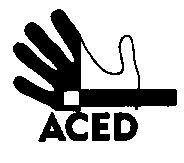 Ex.mos. SenhoresProvedor de Justiça; Inspecção-Geral dos Serviços de Justiça; Ministro da Justiça; C/cPresidente da República; Presidente da Assembleia da República; Presidente da Comissão de Assuntos Constitucionais, Direitos, Liberdades e Garantias da A.R.; Presidente da Comissão de Direitos Humanos da Ordem dos Advogados; Comissão Nacional para os Direitos HumanosLisboa, 31-03-2014N.Refª n.º 51/apd/14Outros ofíciosLisboa, 17-03-2014N.Refª n.º 46/apd/14Assunto: maus tratos na prisão de Caxias (cont)Marcus Fernandes está preso na prisão de Caxias. Tem-se queixado de ser alvo de maus tratos recorrentes por parte de guardas. Desta vez foi impedido de receber a visita da sua advogada, a meio da semana passada, alegando a guarda incorrecções formais com os documentos necessários para fazer o trabalho administrativo necessário ao registo da visita.  A ACED junta-se os seus aos desejos do recluso e da família de ver findos este tipo de comportamentos ilegítimos e ver algum respeito pela legalidade. A Direcção